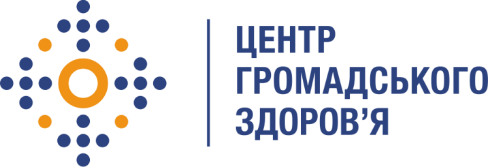 Державна установа 
«Центр громадського здоров’я Міністерства охорони здоров’я України» оголошує конкурс на посаду лікаря-вірусолога вірусологічної референс-лабораторії.Назва позиції: лікар-вірусолог вірусологічної референс-лабораторіїРівень зайнятості: повнаОсновні обов'язки:Планування діяльності вірусологічної лабораторії, аналіз показників діяльності референс-лабораторії та  регіональних вірусологічних лабораторій.Проведення лабораторних досліджень  збудників інфекційних хвороб вірусної етіології молекулярно-генетичними , вірусологічними, серологічними, в т.ч. радіоімунними, та ін. методами.Участь у розробці нормативно-правових актів, що стосуються діагностики та епіднагляду за інфекціями вірусної етіології.Ведення документації та формування електронної бази даних лабораторії.  Вимоги до професійної компетентності:Повна вища освіта за напрямком «Медицина», спеціалізація за спеціальністю «вірусологія» ; Здатність до командної роботи та роботи на результат;Відмінний рівень роботи з комп’ютером, знання MS Word, MS Excel, MS PowerPoint.Резюме мають бути надіслані електронною поштою на електронну адресу: vacancies@phc.org.ua. В темі листа, будь ласка, зазначте: «189 – 2019 Лікар-вірусолог вірусологічної референс-лабораторії». Термін подання документів – до 26 липня 2019 року, реєстрація документів 
завершується о 18:00.За результатами відбору резюме успішні кандидати будуть запрошені до участі у співбесіді. У зв’язку з великою кількістю заявок, ми будемо контактувати лише з кандидатами, запрошеними на співбесіду. Умови завдання та контракту можуть бути докладніше обговорені під час співбесіди.Державна установа «Центр громадського здоров’я Міністерства охорони здоров’я України»  залишає за собою право повторно розмістити оголошення про вакансію, скасувати конкурс на заміщення вакансії, запропонувати посаду зі зміненими обов’язками чи з іншою тривалістю контракту.